2018 Annual Implementation Planfor improving student outcomes Banyule Primary School (4746)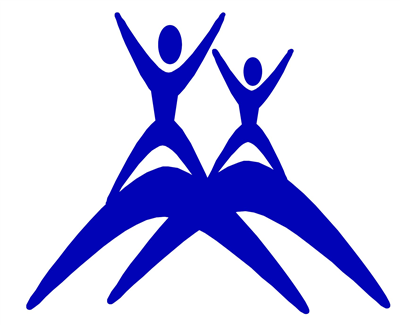 Annual Implementation Plan - 2018FISO Improvement Initiatives and Key Improvement StrategiesBanyule Primary School (4746)Define Evidence of Impact and Activities and Milestones - 2018Banyule Primary School (4746)Four Year Strategic GoalsFour Year Strategic TargetsIs this selected for focus this year?12 month targetOutline what you want achieve in the next 12 months against your Strategic Plan target.FISO initiativeTo ensure the achievement of high quality educational outcomes for all students with a particular focus on Literacy and Numeracy.Each deemed capable student to make greater than one Victorian Curriculum level of learning progress in each school year during the strategic plan period in English and Mathematics.The NAPLAN Year 3 to 5 Relative Gain measures to show:o More than of 25 per cent of students making high relative gain.o Less than 25 per cent of students making low relative gain.Targets to further extend students:• the proportion of Year 3 students achieving in NAPLAN Bands 4, 5 and 6 for Reading, Writing and Numeracy to be at or above 90 per cent during the strategic plan period.• the proportion of Year 5 students achieving in NAPLAN Bands 6, 7 and 8 for Reading, Writing and Numeracy at or above 80-85 per cent.Student engagement measures: • maintain high scores on the student Attitudes to School Survey Teaching and Learning factors during the strategic plan period.YesEach deemed capable student to make greater than one Victorian Curriculum level of learning progress in each school year during the strategic plan period in English and Mathematics.
 
The NAPLAN Year 3 to 5 Relative Gain measures to show:
 
o More than 25 per cent of students making high relative gain.
 
o Less than 25 per cent of students making low relative gain.
 
Targets to further extend students:
 
• the proportion of Year 3 students achieving in NAPLAN Bands 4, 5 and 6 for Reading, Writing and Numeracy to be at or above 85 per cent during the strategic plan period.
 
• the proportion of Year 5 students achieving in NAPLAN Bands 6, 7 and 8 for Reading, Writing and Numeracy at or above 85 per cent.
 
Student engagement measures: • maintain high scores on the student Attitudes to School Survey Teaching and Learning factors during the strategic plan period.Evidence-based high-impact teaching strategiesTo develop resilient, problem-solving students with the capacity to be effective contributors to the broader and global communities.• To achieve mean scores on the student Attitudes to School Survey Teaching and Learning and Student Relationships factors at or above 4.50 on the five-point scale.• To achieve mean scores on the student Attitudes to School Survey Student Wellbeing factors at or above 6.00 on the seven-point scale.• To be in the ‘Excelling’ range of the FISO Continua for School Improvement: Global Citizenship DimensionsYes• To achieve mean scores on the student Attitudes to School Survey Teaching and Learning and Student Relationships factors at or above 4.50 on the five-point scale.
 
• To achieve mean scores on the student Attitudes to School Survey Student Wellbeing factors at or above 6.00 on the seven-point scale.
 
• To be in the ‘Excelling’ range of the FISO Continua for School Improvement: Global Citizenship DimensionsHealth and wellbeingImprovement Initiatives RationaleSchool performance data reflects the need to Renew Reading and Recharge Numeracy. With the release of the Literacy and Numeracy Strategy this is a timely opportunity to focus on Evidence-based high-impact strategies.
The Health and Wellbeing focus has been selected as we have now developed our Student Wellbeing program and move into a teacher-delivery phase.Goal 1To ensure the achievement of high quality educational outcomes for all students with a particular focus on Literacy and Numeracy.12 month target 1.1Each deemed capable student to make greater than one Victorian Curriculum level of learning progress in each school year during the strategic plan period in English and Mathematics.
 
The NAPLAN Year 3 to 5 Relative Gain measures to show:
 
o More than 25 per cent of students making high relative gain.
 
o Less than 25 per cent of students making low relative gain.
 
Targets to further extend students:
 
• the proportion of Year 3 students achieving in NAPLAN Bands 4, 5 and 6 for Reading, Writing and Numeracy to be at or above 85 per cent during the strategic plan period.
 
• the proportion of Year 5 students achieving in NAPLAN Bands 6, 7 and 8 for Reading, Writing and Numeracy at or above 85 per cent.
 
Student engagement measures: • maintain high scores on the student Attitudes to School Survey Teaching and Learning factors during the strategic plan period.FISO InitiativeEvidence-based high-impact teaching strategiesKey Improvement StrategiesKIS 1Build teacher capacity to consistently use evidence-based teaching approaches for reading across the school.KIS 2Develop the capacity of Professional Learning Teams to effectively implement a collaborative Inquiry Improvement Cycle to identify areas for improvement in Numeracy.Goal 2To develop resilient, problem-solving students with the capacity to be effective contributors to the broader and global communities.12 month target 2.1• To achieve mean scores on the student Attitudes to School Survey Teaching and Learning and Student Relationships factors at or above 4.50 on the five-point scale.
 
• To achieve mean scores on the student Attitudes to School Survey Student Wellbeing factors at or above 6.00 on the seven-point scale.
 
• To be in the ‘Excelling’ range of the FISO Continua for School Improvement: Global Citizenship DimensionsFISO InitiativeHealth and wellbeingKey Improvement StrategiesKIS 1Develop teacher capacity to effectively implement a whole school Student Wellbeing program.Goal 1To ensure the achievement of high quality educational outcomes for all students with a particular focus on Literacy and Numeracy.To ensure the achievement of high quality educational outcomes for all students with a particular focus on Literacy and Numeracy.To ensure the achievement of high quality educational outcomes for all students with a particular focus on Literacy and Numeracy.To ensure the achievement of high quality educational outcomes for all students with a particular focus on Literacy and Numeracy.To ensure the achievement of high quality educational outcomes for all students with a particular focus on Literacy and Numeracy.12 month target 1.1Each deemed capable student to make greater than one Victorian Curriculum level of learning progress in each school year during the strategic plan period in English and Mathematics.
 
The NAPLAN Year 3 to 5 Relative Gain measures to show:
 
o More than 25 per cent of students making high relative gain.
 
o Less than 25 per cent of students making low relative gain.
 
Targets to further extend students:
 
• the proportion of Year 3 students achieving in NAPLAN Bands 4, 5 and 6 for Reading, Writing and Numeracy to be at or above 85 per cent during the strategic plan period.
 
• the proportion of Year 5 students achieving in NAPLAN Bands 6, 7 and 8 for Reading, Writing and Numeracy at or above 85 per cent.
 
Student engagement measures: • maintain high scores on the student Attitudes to School Survey Teaching and Learning factors during the strategic plan period.Each deemed capable student to make greater than one Victorian Curriculum level of learning progress in each school year during the strategic plan period in English and Mathematics.
 
The NAPLAN Year 3 to 5 Relative Gain measures to show:
 
o More than 25 per cent of students making high relative gain.
 
o Less than 25 per cent of students making low relative gain.
 
Targets to further extend students:
 
• the proportion of Year 3 students achieving in NAPLAN Bands 4, 5 and 6 for Reading, Writing and Numeracy to be at or above 85 per cent during the strategic plan period.
 
• the proportion of Year 5 students achieving in NAPLAN Bands 6, 7 and 8 for Reading, Writing and Numeracy at or above 85 per cent.
 
Student engagement measures: • maintain high scores on the student Attitudes to School Survey Teaching and Learning factors during the strategic plan period.Each deemed capable student to make greater than one Victorian Curriculum level of learning progress in each school year during the strategic plan period in English and Mathematics.
 
The NAPLAN Year 3 to 5 Relative Gain measures to show:
 
o More than 25 per cent of students making high relative gain.
 
o Less than 25 per cent of students making low relative gain.
 
Targets to further extend students:
 
• the proportion of Year 3 students achieving in NAPLAN Bands 4, 5 and 6 for Reading, Writing and Numeracy to be at or above 85 per cent during the strategic plan period.
 
• the proportion of Year 5 students achieving in NAPLAN Bands 6, 7 and 8 for Reading, Writing and Numeracy at or above 85 per cent.
 
Student engagement measures: • maintain high scores on the student Attitudes to School Survey Teaching and Learning factors during the strategic plan period.Each deemed capable student to make greater than one Victorian Curriculum level of learning progress in each school year during the strategic plan period in English and Mathematics.
 
The NAPLAN Year 3 to 5 Relative Gain measures to show:
 
o More than 25 per cent of students making high relative gain.
 
o Less than 25 per cent of students making low relative gain.
 
Targets to further extend students:
 
• the proportion of Year 3 students achieving in NAPLAN Bands 4, 5 and 6 for Reading, Writing and Numeracy to be at or above 85 per cent during the strategic plan period.
 
• the proportion of Year 5 students achieving in NAPLAN Bands 6, 7 and 8 for Reading, Writing and Numeracy at or above 85 per cent.
 
Student engagement measures: • maintain high scores on the student Attitudes to School Survey Teaching and Learning factors during the strategic plan period.Each deemed capable student to make greater than one Victorian Curriculum level of learning progress in each school year during the strategic plan period in English and Mathematics.
 
The NAPLAN Year 3 to 5 Relative Gain measures to show:
 
o More than 25 per cent of students making high relative gain.
 
o Less than 25 per cent of students making low relative gain.
 
Targets to further extend students:
 
• the proportion of Year 3 students achieving in NAPLAN Bands 4, 5 and 6 for Reading, Writing and Numeracy to be at or above 85 per cent during the strategic plan period.
 
• the proportion of Year 5 students achieving in NAPLAN Bands 6, 7 and 8 for Reading, Writing and Numeracy at or above 85 per cent.
 
Student engagement measures: • maintain high scores on the student Attitudes to School Survey Teaching and Learning factors during the strategic plan period.FISO InitiativeEvidence-based high-impact teaching strategiesEvidence-based high-impact teaching strategiesEvidence-based high-impact teaching strategiesEvidence-based high-impact teaching strategiesEvidence-based high-impact teaching strategiesKey Improvement Strategy 1Build teacher capacity to consistently use evidence-based teaching approaches for reading across the school.Build teacher capacity to consistently use evidence-based teaching approaches for reading across the school.Build teacher capacity to consistently use evidence-based teaching approaches for reading across the school.Build teacher capacity to consistently use evidence-based teaching approaches for reading across the school.Build teacher capacity to consistently use evidence-based teaching approaches for reading across the school.ActionsDevelop teacher understandings of the Literacy Strategy and evidence based approaches to teaching reading.
Revisit the BPS English Teaching Protocols to ensure alignment with the Literacy Toolkit.
Ensure consistent implementation of the BPS Teaching Protocols across the school.Develop teacher understandings of the Literacy Strategy and evidence based approaches to teaching reading.
Revisit the BPS English Teaching Protocols to ensure alignment with the Literacy Toolkit.
Ensure consistent implementation of the BPS Teaching Protocols across the school.Develop teacher understandings of the Literacy Strategy and evidence based approaches to teaching reading.
Revisit the BPS English Teaching Protocols to ensure alignment with the Literacy Toolkit.
Ensure consistent implementation of the BPS Teaching Protocols across the school.Develop teacher understandings of the Literacy Strategy and evidence based approaches to teaching reading.
Revisit the BPS English Teaching Protocols to ensure alignment with the Literacy Toolkit.
Ensure consistent implementation of the BPS Teaching Protocols across the school.Develop teacher understandings of the Literacy Strategy and evidence based approaches to teaching reading.
Revisit the BPS English Teaching Protocols to ensure alignment with the Literacy Toolkit.
Ensure consistent implementation of the BPS Teaching Protocols across the school.Evidence of impactStudents will:
-have improved outcomes for Reading across the school
-learn at their identified point of need
Teachers will:
-be able to articulate evidence based reading approaches
-confidently plan programs which reflect a consistent and agreed approach to the teaching of reading across the school
-plan programs to successfully differentiate for student learning needs within the class
Leaders will:
-support and facilitate the implementation of consistent instructional model for reading across the whole schoolStudents will:
-have improved outcomes for Reading across the school
-learn at their identified point of need
Teachers will:
-be able to articulate evidence based reading approaches
-confidently plan programs which reflect a consistent and agreed approach to the teaching of reading across the school
-plan programs to successfully differentiate for student learning needs within the class
Leaders will:
-support and facilitate the implementation of consistent instructional model for reading across the whole schoolStudents will:
-have improved outcomes for Reading across the school
-learn at their identified point of need
Teachers will:
-be able to articulate evidence based reading approaches
-confidently plan programs which reflect a consistent and agreed approach to the teaching of reading across the school
-plan programs to successfully differentiate for student learning needs within the class
Leaders will:
-support and facilitate the implementation of consistent instructional model for reading across the whole schoolStudents will:
-have improved outcomes for Reading across the school
-learn at their identified point of need
Teachers will:
-be able to articulate evidence based reading approaches
-confidently plan programs which reflect a consistent and agreed approach to the teaching of reading across the school
-plan programs to successfully differentiate for student learning needs within the class
Leaders will:
-support and facilitate the implementation of consistent instructional model for reading across the whole schoolStudents will:
-have improved outcomes for Reading across the school
-learn at their identified point of need
Teachers will:
-be able to articulate evidence based reading approaches
-confidently plan programs which reflect a consistent and agreed approach to the teaching of reading across the school
-plan programs to successfully differentiate for student learning needs within the class
Leaders will:
-support and facilitate the implementation of consistent instructional model for reading across the whole schoolActivities and MilestonesActivities and MilestonesWhoIs this a Professional Learning PriorityWhenBudgetStaff professional development in The Literacy Strategy and the Literacy Tool KitStaff professional development in The Literacy Strategy and the Literacy Tool KitAssistant Principal Yesfrom: Term 1
    to: Term 4$5,000.00
 Equity funding will be usedPLTs to use cohort data to identify, cater for and monitor progress of students in the area of ReadingPLTs to use cohort data to identify, cater for and monitor progress of students in the area of ReadingPLT Leaders Nofrom: Term 1
    to: Term 4$5,000.00
 Equity funding will be usedReview the BPS Teaching Protocols to ensure alignment with the Literacy StrategyReview the BPS Teaching Protocols to ensure alignment with the Literacy StrategyCurriculum Co-ordinator (s) Nofrom: Term 1
    to: Term 2$0.00
 Equity funding will be usedReview teacher planning documents to ensure consistency with implementation of agreed reading approachesReview teacher planning documents to ensure consistency with implementation of agreed reading approachesPLT Leaders Nofrom: Term 1
    to: Term 4$0.00
 Equity funding will be usedGoal 1To ensure the achievement of high quality educational outcomes for all students with a particular focus on Literacy and Numeracy.To ensure the achievement of high quality educational outcomes for all students with a particular focus on Literacy and Numeracy.To ensure the achievement of high quality educational outcomes for all students with a particular focus on Literacy and Numeracy.To ensure the achievement of high quality educational outcomes for all students with a particular focus on Literacy and Numeracy.To ensure the achievement of high quality educational outcomes for all students with a particular focus on Literacy and Numeracy.12 month target 1.1Each deemed capable student to make greater than one Victorian Curriculum level of learning progress in each school year during the strategic plan period in English and Mathematics.
 
The NAPLAN Year 3 to 5 Relative Gain measures to show:
 
o More than 25 per cent of students making high relative gain.
 
o Less than 25 per cent of students making low relative gain.
 
Targets to further extend students:
 
• the proportion of Year 3 students achieving in NAPLAN Bands 4, 5 and 6 for Reading, Writing and Numeracy to be at or above 85 per cent during the strategic plan period.
 
• the proportion of Year 5 students achieving in NAPLAN Bands 6, 7 and 8 for Reading, Writing and Numeracy at or above 85 per cent.
 
Student engagement measures: • maintain high scores on the student Attitudes to School Survey Teaching and Learning factors during the strategic plan period.Each deemed capable student to make greater than one Victorian Curriculum level of learning progress in each school year during the strategic plan period in English and Mathematics.
 
The NAPLAN Year 3 to 5 Relative Gain measures to show:
 
o More than 25 per cent of students making high relative gain.
 
o Less than 25 per cent of students making low relative gain.
 
Targets to further extend students:
 
• the proportion of Year 3 students achieving in NAPLAN Bands 4, 5 and 6 for Reading, Writing and Numeracy to be at or above 85 per cent during the strategic plan period.
 
• the proportion of Year 5 students achieving in NAPLAN Bands 6, 7 and 8 for Reading, Writing and Numeracy at or above 85 per cent.
 
Student engagement measures: • maintain high scores on the student Attitudes to School Survey Teaching and Learning factors during the strategic plan period.Each deemed capable student to make greater than one Victorian Curriculum level of learning progress in each school year during the strategic plan period in English and Mathematics.
 
The NAPLAN Year 3 to 5 Relative Gain measures to show:
 
o More than 25 per cent of students making high relative gain.
 
o Less than 25 per cent of students making low relative gain.
 
Targets to further extend students:
 
• the proportion of Year 3 students achieving in NAPLAN Bands 4, 5 and 6 for Reading, Writing and Numeracy to be at or above 85 per cent during the strategic plan period.
 
• the proportion of Year 5 students achieving in NAPLAN Bands 6, 7 and 8 for Reading, Writing and Numeracy at or above 85 per cent.
 
Student engagement measures: • maintain high scores on the student Attitudes to School Survey Teaching and Learning factors during the strategic plan period.Each deemed capable student to make greater than one Victorian Curriculum level of learning progress in each school year during the strategic plan period in English and Mathematics.
 
The NAPLAN Year 3 to 5 Relative Gain measures to show:
 
o More than 25 per cent of students making high relative gain.
 
o Less than 25 per cent of students making low relative gain.
 
Targets to further extend students:
 
• the proportion of Year 3 students achieving in NAPLAN Bands 4, 5 and 6 for Reading, Writing and Numeracy to be at or above 85 per cent during the strategic plan period.
 
• the proportion of Year 5 students achieving in NAPLAN Bands 6, 7 and 8 for Reading, Writing and Numeracy at or above 85 per cent.
 
Student engagement measures: • maintain high scores on the student Attitudes to School Survey Teaching and Learning factors during the strategic plan period.Each deemed capable student to make greater than one Victorian Curriculum level of learning progress in each school year during the strategic plan period in English and Mathematics.
 
The NAPLAN Year 3 to 5 Relative Gain measures to show:
 
o More than 25 per cent of students making high relative gain.
 
o Less than 25 per cent of students making low relative gain.
 
Targets to further extend students:
 
• the proportion of Year 3 students achieving in NAPLAN Bands 4, 5 and 6 for Reading, Writing and Numeracy to be at or above 85 per cent during the strategic plan period.
 
• the proportion of Year 5 students achieving in NAPLAN Bands 6, 7 and 8 for Reading, Writing and Numeracy at or above 85 per cent.
 
Student engagement measures: • maintain high scores on the student Attitudes to School Survey Teaching and Learning factors during the strategic plan period.FISO InitiativeEvidence-based high-impact teaching strategiesEvidence-based high-impact teaching strategiesEvidence-based high-impact teaching strategiesEvidence-based high-impact teaching strategiesEvidence-based high-impact teaching strategiesKey Improvement Strategy 2Develop the capacity of Professional Learning Teams to effectively implement a collaborative Inquiry Improvement Cycle to identify areas for improvement in Numeracy.Develop the capacity of Professional Learning Teams to effectively implement a collaborative Inquiry Improvement Cycle to identify areas for improvement in Numeracy.Develop the capacity of Professional Learning Teams to effectively implement a collaborative Inquiry Improvement Cycle to identify areas for improvement in Numeracy.Develop the capacity of Professional Learning Teams to effectively implement a collaborative Inquiry Improvement Cycle to identify areas for improvement in Numeracy.Develop the capacity of Professional Learning Teams to effectively implement a collaborative Inquiry Improvement Cycle to identify areas for improvement in Numeracy.ActionsDevelop knowledge of the Inquiry Improvement Cycle process 
PLTs implement an Inquiry Improvement Cycle in relation to Numeracy teaching and learningDevelop knowledge of the Inquiry Improvement Cycle process 
PLTs implement an Inquiry Improvement Cycle in relation to Numeracy teaching and learningDevelop knowledge of the Inquiry Improvement Cycle process 
PLTs implement an Inquiry Improvement Cycle in relation to Numeracy teaching and learningDevelop knowledge of the Inquiry Improvement Cycle process 
PLTs implement an Inquiry Improvement Cycle in relation to Numeracy teaching and learningDevelop knowledge of the Inquiry Improvement Cycle process 
PLTs implement an Inquiry Improvement Cycle in relation to Numeracy teaching and learningEvidence of impactStudents will:
-have improved outcomes for numeracy across the school
-learn at their identified point of need
Teachers will:
-be able to articulate a problem of practice and identify evidence based strategies used to address a point of need
-confidently plan programs which reflect a consistent and agreed approach to the teaching of Numeracy
-plan programs to successfully differentiate for student learning needs within the class
-become confident in using data to identify areas for improvement
Leaders will:
-support and facilitate collaborative learning within PLTs
-facilitate targeted professional learning to build teacher understanding of an Inquiry Improvement cycle process.Students will:
-have improved outcomes for numeracy across the school
-learn at their identified point of need
Teachers will:
-be able to articulate a problem of practice and identify evidence based strategies used to address a point of need
-confidently plan programs which reflect a consistent and agreed approach to the teaching of Numeracy
-plan programs to successfully differentiate for student learning needs within the class
-become confident in using data to identify areas for improvement
Leaders will:
-support and facilitate collaborative learning within PLTs
-facilitate targeted professional learning to build teacher understanding of an Inquiry Improvement cycle process.Students will:
-have improved outcomes for numeracy across the school
-learn at their identified point of need
Teachers will:
-be able to articulate a problem of practice and identify evidence based strategies used to address a point of need
-confidently plan programs which reflect a consistent and agreed approach to the teaching of Numeracy
-plan programs to successfully differentiate for student learning needs within the class
-become confident in using data to identify areas for improvement
Leaders will:
-support and facilitate collaborative learning within PLTs
-facilitate targeted professional learning to build teacher understanding of an Inquiry Improvement cycle process.Students will:
-have improved outcomes for numeracy across the school
-learn at their identified point of need
Teachers will:
-be able to articulate a problem of practice and identify evidence based strategies used to address a point of need
-confidently plan programs which reflect a consistent and agreed approach to the teaching of Numeracy
-plan programs to successfully differentiate for student learning needs within the class
-become confident in using data to identify areas for improvement
Leaders will:
-support and facilitate collaborative learning within PLTs
-facilitate targeted professional learning to build teacher understanding of an Inquiry Improvement cycle process.Students will:
-have improved outcomes for numeracy across the school
-learn at their identified point of need
Teachers will:
-be able to articulate a problem of practice and identify evidence based strategies used to address a point of need
-confidently plan programs which reflect a consistent and agreed approach to the teaching of Numeracy
-plan programs to successfully differentiate for student learning needs within the class
-become confident in using data to identify areas for improvement
Leaders will:
-support and facilitate collaborative learning within PLTs
-facilitate targeted professional learning to build teacher understanding of an Inquiry Improvement cycle process.Activities and MilestonesActivities and MilestonesWhoIs this a Professional Learning PriorityWhenBudgetBuild teacher knowledge and understanding of the maths content including the proficienciesBuild teacher knowledge and understanding of the maths content including the proficienciesCurriculum Co-ordinator (s) Yesfrom: Term 1
    to: Term 4$5,000.00
 Equity funding will be usedAll PLTs involved in an Inquiry improvement cycle related to Numeracy teaching and learningAll PLTs involved in an Inquiry improvement cycle related to Numeracy teaching and learningPLT Leaders Yesfrom: Term 1
    to: Term 4$0.00
 Equity funding will be usedProfessional learning for all staff on an Inquiry Improvement CycleProfessional learning for all staff on an Inquiry Improvement CycleAssistant Principal Yesfrom: Term 1
    to: Term 1$0.00
 Equity funding will be usedGoal 2To develop resilient, problem-solving students with the capacity to be effective contributors to the broader and global communities.To develop resilient, problem-solving students with the capacity to be effective contributors to the broader and global communities.To develop resilient, problem-solving students with the capacity to be effective contributors to the broader and global communities.To develop resilient, problem-solving students with the capacity to be effective contributors to the broader and global communities.To develop resilient, problem-solving students with the capacity to be effective contributors to the broader and global communities.12 month target 2.1• To achieve mean scores on the student Attitudes to School Survey Teaching and Learning and Student Relationships factors at or above 4.50 on the five-point scale.
 
• To achieve mean scores on the student Attitudes to School Survey Student Wellbeing factors at or above 6.00 on the seven-point scale.
 
• To be in the ‘Excelling’ range of the FISO Continua for School Improvement: Global Citizenship Dimensions• To achieve mean scores on the student Attitudes to School Survey Teaching and Learning and Student Relationships factors at or above 4.50 on the five-point scale.
 
• To achieve mean scores on the student Attitudes to School Survey Student Wellbeing factors at or above 6.00 on the seven-point scale.
 
• To be in the ‘Excelling’ range of the FISO Continua for School Improvement: Global Citizenship Dimensions• To achieve mean scores on the student Attitudes to School Survey Teaching and Learning and Student Relationships factors at or above 4.50 on the five-point scale.
 
• To achieve mean scores on the student Attitudes to School Survey Student Wellbeing factors at or above 6.00 on the seven-point scale.
 
• To be in the ‘Excelling’ range of the FISO Continua for School Improvement: Global Citizenship Dimensions• To achieve mean scores on the student Attitudes to School Survey Teaching and Learning and Student Relationships factors at or above 4.50 on the five-point scale.
 
• To achieve mean scores on the student Attitudes to School Survey Student Wellbeing factors at or above 6.00 on the seven-point scale.
 
• To be in the ‘Excelling’ range of the FISO Continua for School Improvement: Global Citizenship Dimensions• To achieve mean scores on the student Attitudes to School Survey Teaching and Learning and Student Relationships factors at or above 4.50 on the five-point scale.
 
• To achieve mean scores on the student Attitudes to School Survey Student Wellbeing factors at or above 6.00 on the seven-point scale.
 
• To be in the ‘Excelling’ range of the FISO Continua for School Improvement: Global Citizenship DimensionsFISO InitiativeHealth and wellbeingHealth and wellbeingHealth and wellbeingHealth and wellbeingHealth and wellbeingKey Improvement Strategy 1Develop teacher capacity to effectively implement a whole school Student Wellbeing program.Develop teacher capacity to effectively implement a whole school Student Wellbeing program.Develop teacher capacity to effectively implement a whole school Student Wellbeing program.Develop teacher capacity to effectively implement a whole school Student Wellbeing program.Develop teacher capacity to effectively implement a whole school Student Wellbeing program.ActionsAppoint a Student Wellbeing Leader
Establish a Student Wellbeing Curriculum Action Team
Revise and refine the Student Wellbeing Program to ensure it is relevant and meets the needs of the current cohort of students
Communicate the content of the program with parentsAppoint a Student Wellbeing Leader
Establish a Student Wellbeing Curriculum Action Team
Revise and refine the Student Wellbeing Program to ensure it is relevant and meets the needs of the current cohort of students
Communicate the content of the program with parentsAppoint a Student Wellbeing Leader
Establish a Student Wellbeing Curriculum Action Team
Revise and refine the Student Wellbeing Program to ensure it is relevant and meets the needs of the current cohort of students
Communicate the content of the program with parentsAppoint a Student Wellbeing Leader
Establish a Student Wellbeing Curriculum Action Team
Revise and refine the Student Wellbeing Program to ensure it is relevant and meets the needs of the current cohort of students
Communicate the content of the program with parentsAppoint a Student Wellbeing Leader
Establish a Student Wellbeing Curriculum Action Team
Revise and refine the Student Wellbeing Program to ensure it is relevant and meets the needs of the current cohort of students
Communicate the content of the program with parentsEvidence of impactStudents will:
-develop a range of strategies to support their social and emotional development
-feel safe and supported at school as evident in the Student Attitudes to School Survey
-experience fewer social issues across the school
Staff will:
-feel confident with the content of the Student Wellbeing program
-have a consistent set of language and tools to use with students when dealing with wellbeing issues
Parents will:
-feel confident that the school is proactively supporting the wellbeing needs of studentsStudents will:
-develop a range of strategies to support their social and emotional development
-feel safe and supported at school as evident in the Student Attitudes to School Survey
-experience fewer social issues across the school
Staff will:
-feel confident with the content of the Student Wellbeing program
-have a consistent set of language and tools to use with students when dealing with wellbeing issues
Parents will:
-feel confident that the school is proactively supporting the wellbeing needs of studentsStudents will:
-develop a range of strategies to support their social and emotional development
-feel safe and supported at school as evident in the Student Attitudes to School Survey
-experience fewer social issues across the school
Staff will:
-feel confident with the content of the Student Wellbeing program
-have a consistent set of language and tools to use with students when dealing with wellbeing issues
Parents will:
-feel confident that the school is proactively supporting the wellbeing needs of studentsStudents will:
-develop a range of strategies to support their social and emotional development
-feel safe and supported at school as evident in the Student Attitudes to School Survey
-experience fewer social issues across the school
Staff will:
-feel confident with the content of the Student Wellbeing program
-have a consistent set of language and tools to use with students when dealing with wellbeing issues
Parents will:
-feel confident that the school is proactively supporting the wellbeing needs of studentsStudents will:
-develop a range of strategies to support their social and emotional development
-feel safe and supported at school as evident in the Student Attitudes to School Survey
-experience fewer social issues across the school
Staff will:
-feel confident with the content of the Student Wellbeing program
-have a consistent set of language and tools to use with students when dealing with wellbeing issues
Parents will:
-feel confident that the school is proactively supporting the wellbeing needs of studentsActivities and MilestonesActivities and MilestonesWhoIs this a Professional Learning PriorityWhenBudgetRegular CAT team meetings to revise and document the Student Wellbeing programRegular CAT team meetings to revise and document the Student Wellbeing programCurriculum Co-ordinator (s) Yesfrom: Term 1
    to: Term 4$0.00
 Equity funding will be usedPLTs plan and deliver the program fortnightlyPLTs plan and deliver the program fortnightlyPLT Leaders Nofrom: Term 1
    to: Term 4$0.00
 Equity funding will be usedRegular communication through the school newsletter to build the home/school partnershipRegular communication through the school newsletter to build the home/school partnershipCurriculum Co-ordinator (s) Nofrom: Term 1
    to: Term 4$0.00
 Equity funding will be used